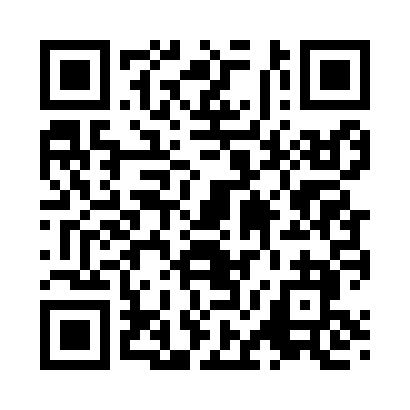 Prayer times for Emporium, Pennsylvania, USAMon 1 Jul 2024 - Wed 31 Jul 2024High Latitude Method: Angle Based RulePrayer Calculation Method: Islamic Society of North AmericaAsar Calculation Method: ShafiPrayer times provided by https://www.salahtimes.comDateDayFajrSunriseDhuhrAsrMaghribIsha1Mon4:025:431:175:198:5110:322Tue4:025:441:175:198:5010:323Wed4:035:441:175:198:5010:314Thu4:045:451:185:198:5010:315Fri4:055:451:185:198:5010:306Sat4:065:461:185:198:4910:297Sun4:075:471:185:198:4910:298Mon4:085:471:185:198:4910:289Tue4:095:481:185:198:4810:2710Wed4:105:491:185:198:4810:2711Thu4:115:501:195:198:4710:2612Fri4:125:501:195:198:4710:2513Sat4:135:511:195:198:4610:2414Sun4:145:521:195:198:4610:2315Mon4:155:531:195:198:4510:2216Tue4:175:541:195:198:4410:2117Wed4:185:541:195:198:4410:2018Thu4:195:551:195:198:4310:1919Fri4:205:561:195:188:4210:1820Sat4:225:571:195:188:4110:1721Sun4:235:581:195:188:4110:1522Mon4:245:591:195:188:4010:1423Tue4:256:001:195:188:3910:1324Wed4:276:011:195:178:3810:1125Thu4:286:021:195:178:3710:1026Fri4:296:021:195:178:3610:0927Sat4:316:031:195:178:3510:0728Sun4:326:041:195:168:3410:0629Mon4:346:051:195:168:3310:0430Tue4:356:061:195:168:3210:0331Wed4:366:071:195:158:3110:01